Griya Surya Asri B1/20 Candi, SidoarjoTELP :  +6281 703 293 799/ +62822 33 400 799E - MAIL : seijitsuai@gmail.comSidoarjo, 31 Agustus 2015Kepada Yth:
HRD Department
Di Tempat
Dengan Hormat,Dengan ini saya mengajukan permohonan untuk dapat diterima sebagai karyawan di perusahaan yang Bapak/Ibu pimpin.
Berikut ini data singkat mengenai diri saya:Nama			: RatriTempat & Tgl. Lahir	: Surabaya, 10 Juli 1988Pendidikan Terakhir		: Sarjana Ilmu Komunikasi (UPN “Veteran” Jawa Timur)Status Perkawinan		: Belum Menikah
Saya memiliki kondisi kesehatan yang baik, dan mampu bekerja secara personal maupun dalam tim. Saya mampu berbahasa Inggri dengan baik secara lisan ataupun tulisan, dan memiliki kemampuan komunikasi yang baik sesuai dengan latar belakang pendidikan saya, yaitu Ilmu Komunikasi. Selain itu, saya juga mampu mengoperasikan Ms. World. Ms. Excel, Power Point, Corel Draw, Windows Movie Maker, Gimp, dan Photoshop. Saya juga memiliki kemampuan menulis deskriptif yang cukup baik. Saat ini saya sedang bekerja di Mekarsari Tours & Travel sebagai Staf Administrasi dan Online Promotion Staff.Saya sangat berharap berkesempatan untuk dapat mengerahkan segala kemampuan yang saya miliki di perusahaan anda. Atas terkabulnya permohonan ini saya ucapkan terimakasih.Hormat Saya,Ratri S.SosDAFTAR RIWAYAT HIDUP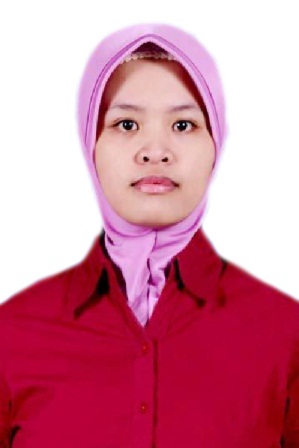 Data Pribadi Nama	:	Ratri S.SosAlamat	:	Griya Surya Asri B1/20		Candi, Sidoarjo		Jawa TimurKode Pos	:	61271	Nomor Telepon	:	+62-81703293799/
                                                      +62 82233400799Email 	:	seijitsuai@gmail.comJenis Kelamin	:	PerempuanTanggal Kelahiran	:	10 Juli 1988Status Marital	:	Belum MenikahWarga Negara	:	IndonesiaAgama	:	IslamHobi	:      Menulis dan MembacaBlog	:	www.annisareswara.wordpress.com		www.aresphotoblog.wordpress.comRiwayat  Pendidikan  dan  PekerjaanInformasi PendidikanPengalaman KerjaPengalaman OrganisasiPers Mahasiswa UPN News 2006-2009Sebagai Wartawan, Sekertaris, Layouter, dan Pimpinan Redaksi.AK Radio UPN 2006-2007Sebagai penyiar.KemampuanAplikasi	  : Ms. Word, Ms. Excel, Power Point, CorelDraw,       
    Photoshop, Gimp, Movie MakerBahasa	 : Inggris (Aktif/Pasif), IndonesiaKeahlian	 : Menulis, NegoisasiPengalaman Lain  :Magang sebagai Wartawan Rubrik Kota di Harian Surya pada tahun 2009 selama 1 bulan.Pernah menerbitkan buku Kumpulan Cerpen dengan Judul “Aquanetta” dan “Kopi Susu”Kesimpulan	(Penjelasan singkat mengenai kualifikasi, kemampuan dalam pekerjaan, dan data personal lainnya)Kualifikasi yang saya kuasai adalah komunikasi interpersonal dan komunikasi massa.Saya juga memiliki kemampuan menulis deskriptif. Selain itu saya juga memiliki kemampuan bahasa Inggris baik itu secara lisan maupun tulisan. Saya adalah orang yang bijaksana, mudah beradaptasi, pekerja keras, dan mampu belajar dengan cepat.Demikian CV ini saya buat dengan sebenarnya.			Sidoarjo, 31 Agustus 2015				
Hormat Saya,		(Ratri, S.Sos)PeriodeSekolah / Institusi / Universitas1994-2000SDN Sumokali Sidoarjo2000-2003SLTP N 3 Candi Sidoarjo2003-2006SMA N 3 Sidoarjo (Jurusan Bahasa)2006-2009UPN “Veteran” Jawa Timur (Jurusan Ilmu Komunikasi)PeriodeNama PerusahaanPosisi2010 - 2011CV Media InfoGraphic Editor2011 – Saat sekarangMekarsari Tours & TravelAdministration Staff & Promotion Online